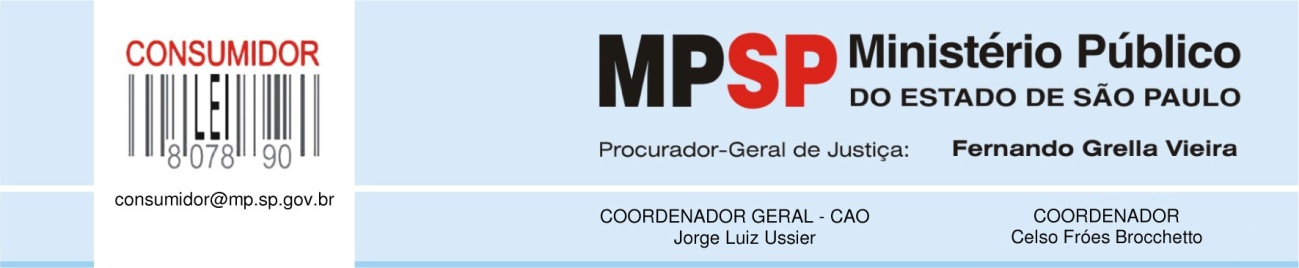 INFORMATIVO Nº 05 – Agosto/10IMPORTANTE:I - os Informativos relacionados à Área do Consumidor enviados por mensagem eletrônica mensalmente também ficam disponíveis para consulta no Portal/Centros de Apoio/CAO Cível/Consumidor/Informativos, caminho pelo qual também poderão ser acessados os Informativos anteriores, referentes ao período de janeiro a abril de 2010.II - os Avisos expedidos pela Área do Consumidor e publicados no Diário Oficial do Estado ficam disponíveis para consulta no Portal/Centros de Apoio/CAO Cível/Consumidor/Atuação Prática/Avisos.AVISOS D.O.E.O Procurador-Geral de Justiça, no uso de suas atribuições legais e a pedido da Coordenação Geral do Centro de Apoio Cível e de Tutela Coletiva (Área do Consumidor) AVISA aos Membros do Ministério Público, que a ANS – Agência Nacional de Saúde Complementar, pela Resolução Operacional –RO nº 828, publicada no DOU de 07.06.2010, decretou a liquidação extrajudicial da operadora de planos de saúde Game Assistência Médica S/C (CNPJ nº 40.073.521/0001-68), com último endereço conhecido à Rua Sócrates F. de Oliveira, 35, Jundiaí, SP. A pedido do liquidante, Sr. Fabiano Fabri Bayarri, qualquer informação concernente à liquidação ou à massa liquidanda poder-lhe-á ser prestada diretamente à Rua do Centenário, 61, Vila Bastos, Santo André, SP, CEP 099040-370.Publicação em 11, 13 e 14 de agosto de 2010.O Procurador-Geral de Justiça, no uso de suas atribuições legais e a pedido da Coordenação Geral do Centro de Apoio Cível e de Tutela Coletiva (Área do Consumidor) AVISA aos Membros do Ministério Público, que a ANS – Agência Nacional de Saúde Complementar editou a Resolução Normativa n° 226, de 05 de agosto de 2010, instituindo procedimento de investigação preliminar voltado à solução de conflitos entre consumidores e operadoras de planos privados de assistência à saúde, nos casos envolvendo negativas de cobertura. O texto da norma poderá ser acessado em Portal do Ministério Público/Centros de Apoio/CAO Cível/Consumidor/Legislação/Saúde/Planos e Seguros de SaúdePublicação em 12, 17 e 18 de agosto de 2010.O Procurador-Geral de Justiça, no uso de suas atribuições legais e a pedido da Coordenação Geral do Centro de Apoio Cível e de Tutela Coletiva (Área do Consumidor) AVISA aos Membros do Ministério Público que o Idec (Instituto Brasileiro de Defesa do Consumidor), a Fundação Procon de São Paulo, o Brasilcon (Instituto Brasileiro de Política e Direito do Consumidor) e a Consumers International realizarão o Seminário Comemorativo “20 anos do Código de Defesa do Consumidor: Muito a Comemorar, Muito a Melhorar” no dia 13 de setembro de 2010. O evento terá lugar no Auditório Paulo de Barros, da PUC/SP (Rua Monte Alegre, 984, Perdizes - São Paulo/SP), das 9h00 às 18h00. Inscrições e maiores informações sobre o seminário poderão ser obtidas no endereço www.idec.org.br/seminario-20anos-cdc e sua programação poderá ser consultada em Portal do Ministério Público/Centros de Apoio/CAO Cível/Consumidor/Congressos e Seminários.Publicação em 19 e 26 de agosto e 02 de setembro de 2010.NOTÍCIASNo dia 11 de setembro comemoram-se 20 anos da edição do Código de Defesa do Consumidor. Segundo levantamento feito pela Câmara dos Deputados, nesse período o CDC foi alterado e/ou ampliado por dez leis distintas: Lei 8.656/93 (estipulou que apenas o valor cabível à União da pena de multa será revertido ao Fundo de Restituição de Bens Lesados. Nos demais casos, o valor será revertido para fundos estaduais ou municipais de proteção ao consumidor.); Lei 8.703/93 (determinou que as multas não poderão ser inferiores a 200 e não superiores a 3 milhões de vezes o valor da Unidade Fiscal de Referência (Ufir), ou a índice equivalente que venha a substituir); Lei 8.884/94 (proibiu a elevação sem justa causa do preço de produtos ou serviços; proibiu os fornecedores de recusar a venda de bens ou a prestação de serviços, diretamente a quem se disponha a adquiri-los mediante pronto pagamento, ressalvados os casos de intermediação regulados em lei especial); Lei 9.008/95 (exigiu que os prestadores de serviço estipulem prazo para o cumprimento de sua obrigação; legitimou a defesa coletiva de interesses e direitos difusos, coletivos e individuais homogêneos pelo Ministério Público, pelos entes federados, pelos órgãos da administração pública destinados à defesa dos interesses e direitos do consumidor, e pelas associações legalmente constituídas e que incluam entre seus fins institucionais a defesa dos interesses e direitos protegidos pelo CDC; permitiu a essas mesmas entidades propor, em nome próprio e no interesse das vítimas ou seus sucessores, ação civil coletiva de responsabilidade pelos danos individualmente sofridos); Lei 9.870/99 (dispôs sobre o valor total das anuidades escolares; incluiu entre as vedações dos prestadores de serviço aplicar fórmula ou índice de reajuste diverso do legal ou contratualmente estabelecido); Lei 9.298/96 (estabeleceu que as multas de mora decorrentes de inadimplência não poderão ser superiores a 2% do valor da prestação); Lei 11.785/08 (definiu que os contratos de adesão escritos serão redigidos em termos claros e com caracteres ostensivos e legíveis, cujo tamanho da fonte não será inferior ao corpo 12, de modo a facilitar sua compreensão pelo consumidor); Lei 11.800/08 (alterou o CDC para impedir que os fornecedores veiculem publicidade ao consumidor que aguarda, na linha telefônica, o atendimento de suas solicitações, quando a chamada for onerosa ao consumidor que a origina); Lei 11.989/09 (estabeleceu que características, qualidades, quantidade, composição, preço, garantia, prazos de validade e origem, entre outros dados, sejam gravadas de forma indelével nos produtos refrigerados oferecidos ao consumidor); Lei 12.039/09 (determinou que constem, nos documentos de cobrança de dívida encaminhados ao consumidor, o nome, o endereço e o número do CPF ou do CNPJ do fornecedor do produto ou serviço).Mais um importante serviço em prol do consumidor foi implantado esta semana pelo Ipem-SP Trata-se de um formulário eletrônico de atendimento que tem como finalidade aperfeiçoar o registro das reclamações relativas a metrologia e qualidade acolhidas pelos técnicos do Procon/SP que atendem nas unidades do Poupatempo Sé, Itaquera e Santo Amaro.Essa nova ferramenta, evita o enorme fluxo de papéis entre as instituições e permite agilidade das providências pertinentes aos assuntos abordados, uma vez que os formulários preenchidos nos postos de atendimento do Procon, ao serem enviados eletronicamente para o Ipem-SP, são recebidos diretamente no e-mail da Ouvidoria.O formulário é composto pelos seguintes itens: data, número do atendimento, nome do consumidor, número do telefone, e-mail, unidade de atendimento, classificação da ocorrência, descrição da reclamação, razão social, endereço, cidade, Estado e nome do técnico que efetuou o atendimento. NOTÍCIAS DO STJO mercado de consórcio para aquisição de bens móveis e imóveis registra franco crescimento no Brasil. Segundo a Associação Brasileira das Administradoras de Consórcios (Abac), no primeiro semestre do ano, o ramo imobiliário contabilizou aproximadamente 600 mil consorciados ativos. O número de novas cotas cresceu 16,2% em comparação ao mesmo período do ano passado, superando as expectativas do setor. Mas nem sempre a participação em consórcio termina na aquisição da casa própria ou do carro novo. E quando não há acordo para a anulação do negócio, o destino é um só: o Poder Judiciário. O Superior Tribunal de Justiça (STJ) tem vasta jurisprudência neste tema. Confira. 

Devolução de parcelas No consórcio, modalidade de aquisição de bens, quando o membro desiste do grupo, ele tem direito à restituição das parcelas pagas, sob pena de se admitir o enriquecimento ilícito dos demais participantes e da administradora do negócio. Porém, o STJ firmou o entendimento de que a devolução não pode ser deferida de forma imediata. O fundamento dessa jurisprudência está no julgamento de um recurso especial em que o relator, ministro Ruy Rosado de Aguiar (aposentado), ponderou que “quem ingressa em negócio dessa natureza e dele se retira por disposição própria não pode ter mais direitos do que o último contemplado com o bem, ao término do prazo previsto para o grupo”. Isso porque a desistência é sempre um incidente negativo para o grupo, que deve se recompor com transferência de cota, extensão do prazo ou aumento no valor das prestações. Dessa forma, deve-se impor ao desistente o mesmo ônus de quem cumpre regularmente com as obrigações e aguarda a última distribuição do bem. Assim, quem desiste de consórcio tem direito ao reembolso das parcelas pagas, mas apenas 30 dias após o encerramento do grupo, considerando a data prevista no contrato para entrega do último bem. É a partir desse momento que passam a incidir os juros moratórios, que são devidos mesmo nos contratos firmados na vigência da Portaria n. 190/1989 (revogada), que vedava o pagamento de juros e correção monetária. Taxa de Administração

A taxa de administração, indicada no contrato, é a remuneração da administradora pelos serviços prestados na formação, organização e administração do grupo até o seu encerramento. As administradoras de consórcios possuem total liberdade para fixar sua taxa de administração, nos termos do artigo 33 da Lei n. 8.177/1991 e da Circular n. 2.766/1997 do Banco Central. Esse é o entendimento firmado pela Corte Especial do STJ, no julgamento do EREsp n. 927.379. 

A decisão da Corte Especial afastou a aplicação, nos contratos de consórcio, do artigo 42 do Decreto n. 70.951/1972, que estabelece limites para taxas de administração no percentual de 12% do valor do bem com preço de até 50 salários-mínimos e 10% para bens acima desse valor. A Lei n. 8.177/1991 atribuiu a competência para regulamentar e fiscalizar os consórcios ao Banco Central, que, por meio de circular, deixou ao arbítrio das administradoras o estabelecimento de sua taxa de administração. Legitimidade passiva e ativa

Quando o consorciado desiste ou é excluído de um grupo de consórcio e vai à Justiça cobrar a devolução das parcelas pagas, muitas administradoras tentam se eximir da ação, alegando ilegitimidade. Argumentam que, por serem meras mandatárias de grupo de consórcio, elas não seriam parte legítima para figurar na demanda. 

O STJ já firmou o entendimento de que as administradoras têm legitimidade para figurar no polo passivo de ações relativas à devolução de quantia paga pelo consorciado desistente. Nesse caso, aplica-se a regra do artigo 12, inciso VII, do Código de Processo Civil. 

Outra questão consolidada na jurisprudência do STJ é quanto à legitimidade do Instituto Brasileiro de Defesa do Consumidor (Idec) para propor ação coletiva em defesa dos direitos dos consorciados. 

A Corte já decidiu que o Código de Defesa do Consumidor (CDC) incide nos negócios jurídicos celebrados entre as empresas responsáveis pelo consórcio e os consorciados. O artigo 82, inciso IV, do CDC estabelece que estão legitimadas para propor ação coletiva as associações legalmente constituídas há pelo menos um ano e que incluam entre os seus fins institucionais a defesa dos interesses e direitos protegidos pelo CDC. O Idec se enquadra nesses requisitos. 

Havendo relação de consumo e legitimidade do Idec para propor ação, resta saber se o direito dos consorciados são caracterizados como direitos individuais homogêneos. Os ministros do STJ entendem que sim, pois decorrem de origem comum, que, no caso julgado, é a nulidade de cláusula contratual.  

Eleição de foro 

De acordo com a jurisprudência do STJ, é abusiva cláusula de eleição de foro nos contratos de adesão a grupos de consórcios. Nos casos que envolvem interesses dos consumidores, o foro competente para processamento da ação de exibição de documento para instrução revisional de contrato de consórcio não é eleito no instrumento, devendo prevalecer o do domicílio do consumidor hipossuficiente. 

Uma empresa administradora de consórcio recorreu ao STJ, alegando que a cláusula de eleição de foro não seria abusiva porque os consumidores, além de residirem em diversas localidades, teriam conhecimento suficiente para entender o que estão contratando. No entanto, o STJ aplicou o que determina o CDC, que estabelece a competência do foro de domicilio do consumidor, com a finalidade de facilitar o exercício de sua defesa.  

Inadimplência após posse do bem

Quem participa de um consórcio, recebe e usufrui do bem por longo período, e deixa de pagar as prestações, não tem os mesmos direitos de quem desiste ou é excluído do consórcio antes de receber o bem. Foi o que aconteceu com um consumidor que aderiu a um grupo de consórcio para aquisição de automóvel. Ele foi contemplado logo no início do plano e ficou com o automóvel alienado fiduciariamente por quase três anos, tendo pago apenas 22 das 60 prestações. 

A administradora ajuizou ação de cobrança e conseguiu retomar o veículo, que foi vendido a terceiros por valor inferior ao débito do consorciado. A empresa foi novamente à Justiça para obter a diferença. Na contestação, o consumidor ofereceu reconvenção, pedindo a devolução das parcelas pagas. O pedido da empresa foi atendido e o do consumidor negado. 

No recurso ao STJ, o consumidor alegou ofensa ao Código de Defesa do Consumidor. Argumentou que a retomada ou devolução do bem não afeta a obrigatoriedade de devolução das prestações pagas. A relatora, ministra Nancy Andrighi, afirmou no voto que haveria indisfarçável desequilíbrio se fosse dado ao consumidor o direito de restituição integral do valor pago após quase três anos de uso de um bem que sofre forte depreciação com o tempo. 

Nesse caso, os ministros do STJ entenderam que o tema da alienação fiduciária se sobrepõe ao tema do consórcio. Como o consumidor já tinha usufruído do bem, as regras incidentes, no caso de posterior inadimplemento, são as do Decreto-Lei n. 911/1969, que trata de alienação fiduciária. O recurso do consumidor foi negado.  REsp 94266REsp 1033193REsp 702976Súmula 35, EREsp 927379EREsp 992740REsp 796842AI 688185REsp 987382AI 1070671REsp 997287A Universidade José do Rosário Vellano (Unifenas) de Minas Gerais terá de pagar indenização por danos morais, no valor de R$ 3 mil, a um ex-aluno militar, por ter inviabilizado a remessa de documentos necessários à sua transferência para outra instituição. A Quarta Turma do Superior Tribunal de Justiça (STJ) não conheceu do recurso especial da universidade. (REsp 912614)Em caso de atraso da construtora na entrega de imóvel, é abusiva a cláusula de contrato de compra e venda que determina a restituição das parcelas pagas somente ao término da obra, pois o vendedor pode revender o imóvel a terceiros e auferir vantagem, também, com os valores retidos. A conclusão é da Quarta Turma do Superior Tribunal de Justiça (STJ), ao negar provimento a recurso especial de uma construtora de Santa Catarina. (Resp 877980)Entrou em vigor neste ano o novo Código de Ética Médica, depois de vinte anos de vigência do anterior. Segundo informações do conselho responsável pela classe, é um documento atento às determinações da medicina brasileira do século 21, bem como aos avanços tecnológicos, científicos, à autonomia e direitos do paciente. Comporta ao todo 25 princípios fundamentais, entre os quais o de que a medicina não pode, em nenhuma circunstância, servir ao comércio. Princípios e diretrizes que trazem, em síntese, temas espinhosos para a rotina de profissionais que atuam constantemente sob pressão por resultados, pela manutenção do sigilo e pela cobrança por responsabilidades. Assuntos delicados que, inúmeras vezes, rompem a barreira dos consultórios e chegam aos tribunais. O Superior Tribunal de Justiça (STJ) possui vasta jurisprudência sobre os diversos aspectos envolvendo o tema. O médico, por exemplo, não deve revelar sigilo relacionado a paciente menor, inclusive a seus pais ou representantes, desde que esse tenha capacidade de discernimento e quando o segredo não acarreta dano ao paciente. O profissional também não pode revelar informações confidenciais obtidas quando do exame de trabalhadores, inclusive por exigência dos dirigentes de empresas ou instituições, salvo se o silêncio colocar em risco a saúde dos demais empregados ou da comunidade. E, ainda, tem a obrigação de avisar ao trabalhador eventuais riscos à saúde advindos de sua atividade laboral. É vedado, assim, revelar fatos obtidos por desempenho da função, salvo por motivo justo, dever legal ou consentimento por escrito. Na investigação de suspeita de crime, por exemplo, o médico estará impedido de revelar assuntos que possam expor o seu cliente a processo penal. Essa é a situação de um caso a ser julgado pela Quinta Turma do Superior Tribunal de Justiça (STJ), em que a Defensoria Pública de Mato Grosso do Sul pede o trancamento de investigação contra centenas de mulheres suspeitas de fazerem aborto em uma clínica de planejamento familiar, em Campo Grande (MS). O argumento é que a instauração do inquérito não é calcada em prova válida, já que as fichas médicas estariam acobertadas pelo sigilo. A regra informa que, quando requisitado judicialmente, o prontuário é disponibilizado a um perito médico nomeado pelo juiz. O STJ já julgou inúmeros casos de solicitação de quebra de sigilo feita por requisição de autoridades judiciais. O sigilo, porém, não é absoluto e existe para proteger o paciente. Foi esse o posicionamento da Corte em um processo em que a instituição se recusava a entregar o prontuário para atender a uma solicitação do Ministério Público, com vistas a apurar as causas de um acidente registrado como queda acidental. No curso de outra investigação criminal, em que o órgão solicitou informações para apuração de crime, a Segunda Turma decidiu que detalhes quanto ao internamento e período de estada para o tratamento não estão ao abrigo do sigilo.
O conselho também recomenda não permitir o manuseio e o conhecimento dos prontuários por pessoas não obrigadas à reserva profissional. O STJ tem julgados que asseguram que a simples entrega de prontuário médico sem autorização do paciente é fato que, por si só, gera dano moral (AG 1.064.345). Em uma das ações, o Tribunal considerou que houve dano à viúva em consequência da entrega do prontuário do marido falecido à empresa seguradora responsável pelo plano de saúde do paciente. Os ministros, na ocasião, consideraram que houve violação à ética e que, no máximo, poderia ser fornecido um relatório justificando o tratamento e o tempo de permanência do segurado no hospital. A Corte também considera que o profissional não pode deixar de expedir laudo quando o paciente for encaminhado para continuação de tratamento em outra unidade da federação. Julgado do STJ registra caso de uma paciente do Rio Grande do Sul que sofreu acidente nas ruas de Brasília e teve de recorrer à via judicial para ter acesso ao diagnóstico, bem como a todas as informações sobre o tratamento no período que ficou internada na cidade. Foram quase trinta dias de coma desassistida de familiares. Segundo o STJ, nesses casos o hospital responde pelo ônus da sucumbência – prejuízo por todos os custos com o processo, além de possíveis danos morais.De acordo com o artigo 154 do Código Penal, a violação do segredo profissional gera detenção de três meses a 1 ano ou multa. Além de observar o sigilo, o médico deve observar o dever de informar o paciente e obter o seu consentimento a respeito de determinada conduta que pretende aplicar. São princípios também adotados pelo novo Código de Ética da Medicina brasileira. E, segundo o STJ, o médico que deixa de informar o risco de um procedimento recai em negligência e responde civilmente pelos danos decorrentes da lesão. Exames complementaresSe o sigilo é um assunto que afeta a intimidade do paciente, a responsabilidade é uma questão que afeta diretamente a vida. A jurisprudência sobre o tema registra casos de médicos que, seja por negligência, imprudência ou imperícia, cometem erros graves no exercício da profissão, como inverter o laudo radiográfico na mesa cirúrgica e operar o lado oposto do cérebro do doente ou fazer tratamento para um tumor quando se tratava de uma infecção por vermes. Isso sem contar as agulhas esquecidas. De 2002 a 2008, por exemplo, a quantidade de processos envolvendo erro médico que chegaram ao STJ aumentou 200%.Um diagnóstico errado acarreta um transtorno psicológico que gera danos morais, estéticos e patrimoniais, além de punição no âmbito penal e disciplinar. O STJ julgou responsável por má prestação de serviço laboratório que forneceu equivocadamente laudo positivo de uma doença sem a ressalva da exigência de exames complementares para comprovação dessa doença. O Conselho Federal de Medicina recomenda, em seu Código de Ética, que nenhum médico pode se opor a uma segunda opinião e que o paciente tem o direito de ser encaminhado a outro profissional como forma de assegurar o tratamento. Uma estudante de Direito moveu ação de reparação de danos em razão de o laudo radiológico ter errado na formulação do diagnóstico: ela apresentava pneumonia dupla e o profissional ignorou o fato, causando graves consequências posteriores. A responsabilidade médica, assim como acontece com outros profissionais liberais, é de meio, exceto nas cirurgias plásticas embelezadoras, em que o profissional se compromete com o resultado final. Isso porque o médico não pode garantir a cura, assim como o advogado não pode garantir uma causa, ou o publicitário, vendas líquidas e certas. Mas o médico deve agir com diligência, que é o agir com amor, cuidado e atenção – somada à perícia e ao conhecimento.Segundo o autor Miguel Kfouri Neto, na publicação “Responsabilidade Civil do Médico”, os processos visando à apuração de responsabilidade por erro médico tem tramitação longa e são de difícil comprovação. “É recomendável que os juízes imprimam especial celeridade a esses feitos, colhendo as provas ainda na flagrância dos acontecimentos”, recomenda. 

Os médicos, diferentemente dos hospitais, só respondem diante de culpa e mediante um nexo de causalidade (relação clara de causa e efeito). As instituições hospitalares têm a chamada responsabilidade objetiva, isto é, respondem independentemente de culpa ou nexo causal. De acordo com o Código do Consumidor, é o lesado quem deve provar o dano que tem nas relações contra os fornecedores de serviço, mas, no caso desses profissionais, não é assim que acontece. Como, no caso, é o médico que detém o conhecimento necessário sobre o ato, o ônus da prova pode ser invertido, de modo que o prejudicado possa apenas apresentar o resultado danoso. De acordo com o STJ, essa inversão não é automática e cabe ao juiz justificá-la. (Resp 437.425) Prazo de cinco anosAs ações para apuração de falhas médicas podem ser propostas perante os conselhos regionais, para as punições disciplinares, ou na Justiça comum, para punição no âmbito civil ou penal, no foro de domicílio do autor. O prazo para propô-las, de acordo com o Código de Defesa do Consumidor, é de cinco anos, embora o artigo 206, parágrafo 3º, inciso V, do Código Civil, imponha um prazo de três anos. Para eventos anteriores a 11 de janeiro de 2003, o prazo é de vinte anos. Outra decisão importante do STJ sobre o tema “responsabilidade” é que a União não possui legitimidade para figurar no polo passivo de ação em que se objetiva danos morais decorrentes de erro médico ocorrido em hospital da rede privada, durante atendimento custeado pelo SUS.Em contrapartida, a prestadora de serviços de plano de saúde tem legitimidade passiva para figurar em casos de indenização por erro médico. Foi o que garantiu uma decisão da Quarta Turma, em julho, em favor de uma paciente que foi internada para fazer coleta de um material num dos seios e teve as duas mamas retiradas sem o seu consentimento.(Resp 494206)Resp 629212Resp 717900Resp 467878Ag1269116Resp 605435Resp1051674Ag 818144Resp 696284RMS 14134HC140123Resp 540048RMS 11453Resp 159527Ag 1064345Resp 1133386Resp685929A empresa jornalística pode ser responsabilizada civilmente pelos produtos e serviços oferecidos nas páginas dos classificados? A questão foi debatida no julgamento de um recurso especial da RBS Zero Hora Editora Jornalística S/A contra a pretensão de um consumidor em busca de indenização por dano material. J.C.P. foi vítima de estelionato ao comprar um carro anunciado nos classificados do Diário Catarinense que nunca foi entregue. 

Em 1º de dezembro de 2002, J.C.P. adquiriu um exemplar do Diário Catarinense (publicação do grupo Zero Hora) e se interessou pelo veículo da marca Audi, modelo A3, ano 2000/2001 anunciado no caderno de classificados. De acordo com as informações do processo, o anunciante pediu um adiantamento de R$ 9 mil, a ser depositado na conta de Izaque S. Santos. Assim fez o consumidor que, ao final, acabou não recebendo o carro anunciado. 

Em face do golpe, J.C.P. entrou na Justiça com um pedido de indenização por dano material contra o jornal no valor que havia pago ao suposto dono do carro. A sentença de primeiro grau reconheceu a conduta “negligente” do Diário Catarinense e julgou procedente a ação para condenar a empresa jornalística ao pagamento de R$ 9 mil pelo prejuízo sofrido. 

A RBS Zero Hora Editora recorreu ao Tribunal de Justiça do Estado de Santa Catarina (TJSC), mas a decisão do tribunal manteve o entendimento da sentença. “A empresa jornalística passa a ser responsável civilmente pelos prejuízos sofridos por terceiros em decorrência de anúncios fraudulentos por ela veiculados. Existente relação de consumo entre o jornal e o consumidor que se utiliza dos serviços oferecidos por aquele”. 

Insatisfeita com a decisão desfavorável, a empresa jornalística apelou ao STJ, argumentando haver decisão da Casa no sentido de que o jornal não pode ser responsabilizado pelos produtos e serviços oferecidos pelos anunciantes. Os advogados também alegaram que não se aplica o Código de Defesa do Consumidor (CDC) nessa relação entre o jornal e o leitor/comprador.Ao votar, a relatora do processo, ministra Nancy Andrighi, explicou que o recurso apresentava duas questões para análise: se seriam aplicáveis as disposições do CDC nessa relação entre o Diário Catarinense e o consumidor e se o jornal deveria reparar os danos materiais sofridos por vítima de crime de estelionato decorrente de anúncio publicado nas páginas de classificados. Neste processo há três figuras distintas: o jornal, que publicou o anúncio de venda de veículo no caderno dos classificados; o anunciante, que praticou suposto crime de estelionato; a vítima desse crime, que comprou um exemplar do jornal Diário Catarinense e entrou em contato com o anunciante, antecipando-lhe o pagamento de um veículo que não foi entregue. A decisão do TJSC reconheceu a existência de relação de consumo entre o jornal e a vítima de estelionato, considerando que a publicação jornalística figurava nessa relação como fornecedor, sendo a responsabilidade da empresa objetiva”, explicou a ministra. 

Todavia, a relatora não acolheu a tese, afirmando que o jornal não se enquadra no conceito de fornecedor, nos termos do artigo 3º do CDC. “Isso porque a RBS Zero Hora não participou da relação de consumo havida entre o anunciante e o consumidor. Com efeito, o dano material não foi proveniente do jornal fornecido pelo recorrente, mas pela não entrega do veículo ofertado pelo anunciante”.Para a ministra, a responsabilidade pela ocorrência do dano não pode ser imputada ao jornal porque a empresa jornalística não elaborou o anúncio, tampouco fez parte do contrato de compra e venda entre o suposto vendedor e o interessado na compra. “O prejuízo sofrido se deu em razão do pagamento por um veículo, o qual não foi entregue pelo anunciante, e não pela compra de um exemplar do jornal. Ou seja: o produto oferecido no anúncio (veículo) não tem relação com o produto oferecido pela recorrente (publicação de anúncios)”.Segundo a orientação da ministra, que foi acompanhada pelos demais ministros da Turma, a empresa jornalística não pode ser responsabilizada pelos produtos e serviços oferecidos pelos anunciantes, sobretudo quando não se pode deduzir, na simples leitura de um anúncio de jornal, qualquer ilegalidade. Desse modo, a relatora conheceu e deu provimento ao recurso da RBS Zero Hora Editora Jornalística S/A para julgar improcedente o pedido de indenização por danos materiais.https://ww2.stj.jus.br/revistaeletronica/Abre_Documento.asp?sSeq=993177&sReg=200800747176&sData=20100819&formato=PDFA Quinta Turma do Superior Tribunal de Justiça (STJ) manteve a sentença que condenou um dos sócios da empresa Dragster Empreendimentos Ltda, de Belo Horizonte (MG), à pena de dois anos de detenção, no regime inicial aberto, pela venda de um automóvel com a quilometragem adulterada, ato que caracteriza a prática do crime de venda de mercadoria imprópria para o consumo, prevista no artigo 7º, inciso IX, da Lei n. 8.137/1990.(HC 135906)O presidente do Superior Tribunal de Justiça (STJ), ministro Cesar Asfor Rocha, deferiu, em parte, o pedido da Companhia Paulista de Força e Luz (CPFL) para não ser obrigada a devolver imediatamente aos consumidores cerca de R$ 345 milhões relativos ao provável aumento abusivo dos preços da tarifa de energia no ano de 2009. Entretanto, a concessionária deve rever o reajuste, adotando apenas o IGPM, até o julgamento final da ação. A decisão, em sede de suspensão de liminar, envolve uma batalha judicial entre o Procon Campinas (SP) e a empresa. (SLS 1255)A atual jurisprudência do Superior Tribunal de Justiça (STJ) reconhece a existência da relação de consumo apenas quando ocorre destinação final do produto ou serviço, e não nos casos em que o bem comprado seja utilizado para outra atividade produtiva. Para que o consumidor seja considerado destinatário econômico final, o produto, serviço adquirido ou utilizado não pode ter qualquer conexão, direita ou indireta, com a atividade econômica exercida pela empresa compradora. A destinação final só ocorre quando o produto ou serviço é adquirido para o atendimento de uma necessidade própria, pessoal do consumidor. Assim entendeu a Terceira Tuma do STJ, ao negar provimento ao recurso especial da Intermaq Interamericana de Máquinas Ltda. contra a Viação São Cristóvão Ltda. 

A Intermaq, empresa revendedora, importadora e exportadora de maquinários sediada no Paraná, entrou na Justiça com um pedido de indenização contra a Viação São Cristóvão, devido a um contrato firmado com a transportadora para levar um gerador de energia da sede da fábrica, em Cravinhos (SP), para Belo Horizonte (MG). De acordo com a empresa compradora, o produto teria sofrido avarias devido às más condições no deslocamento. A Intermaq pretendia que a empresa de transporte pagasse cerca de R$ 12 mil, corrigidos desde a data da celebração do serviço com a São Cristóvão (2002). O juiz de primeiro grau entendeu que o processo discutia uma relação de consumo e aplicou o artigo 101 do Código de Defesa do Consumidor (CDC), o qual prescreve: “Na ação de responsabilidade civil do fornecedor de produtos e serviços, sem prejuízo do disposto nos Capítulos I e II deste Título, serão observadas as seguintes normas: I – a ação pode ser proposta no domicílio do autor (no caso, da Intermaq)”.Inconformada, a Viação São Cristóvão recorreu à segunda instância, alegando não se tratar a questão de relação de consumo, uma vez que a empresa não era consumidora nem hipossuficiente, sendo aplicável, portanto, o artigo 100 do Código de Processo Civil, que estabelece como foro competente para julgar a ação o da sede da pessoa jurídica demandada (no caso, Divinópolis (MG)).O Tribunal de Alçada do Paraná deu provimento ao recurso da Viação São Cristóvão, alegando não ser possível aplicar o CDC, “por se tratar de relação de insumo, visto o tipo de atividade contratado: transporte para entrega de produto vendido. Competência do foro da sede da demandada”. Com a decisão desfavorável, a Intermaq apelou ao STJ, sustentando violação ao CDC. A defesa da empresa argumentou que, para a definição de destinatário final, não importa o que será feito com o produto transportado ou por quem será utilizado, mas sim quem é o consumidor do serviço de transporte. Desse modo, a relação estabelecida entre a empresa e a Viação São Cristóvão seria de consumo, razão por que a ação indenizatória poderia ser ajuizada no foro do domicílio da própria Intermaq. 

O relator do processo, ministro Sidnei Beneti, não acolheu os argumentos em favor da Intermaq. Para ele, está correto o entendimento do Tribunal de Alçada do Paraná, que entendeu não haver relação de consumo, mas apenas um contrato de transporte com a finalidade de atender a uma solicitação de compra de um dos clientes da empresa revendedora. “Resta evidente que a atividade de revenda da agravante (Intermaq) inclui, normalmente, o transporte das máquinas e equipamentos até o domicílio ou sede do cliente – comprador; este sim, consumidor ou destinatário final, tanto do produto, como do transporte deste”, destacou.Benetti esclareceu que a aquisição de bens ou a utilização de serviços, por pessoa natural ou jurídica, com o objetivo de implementar ou incrementar os negócios, não podem ser vistos como relação de consumo, e sim como uma atividade de consumo intermediária. “Se assim não fosse, o microssistema do Código de Defesa do Consumidor deixaria de ser especial, sua tutela jurídica deixaria de ser diferenciada e, portanto, a generalização faria desaparecer o próprio fundamento dessa lei de proteção especial, passando a ser o conjunto de normas a regular todos os contratos”, concluiu. O ministro negou provimento ao recurso especial, sendo acompanhado pelos demais ministros da Terceira Turma.  (Resp 836823) Uma decisão da ministra Nancy Andrighi, em reclamação ajuizada no Superior Tribunal de Justiça (STJ), suspendeu as ações de revisão judicial de contratos de leasing em trâmite na 1ª Turma Recursal do Juizado Especial Cível de Betim (MG). O caso segue a sistemática dos incidentes de uniformização de jurisprudência e o determinado pelos artigos 187 e seguintes do Regimento Interno do STJ e a Resolução n. 12/ 2009, também do próprio Tribunal. 

No caso, um cliente da BFB Leasing S/A entrou com ação contra a instituição financeira para revisar um contrato de crédito para a aquisição de um automóvel. O cliente afirmou que, após a celebração do contrato, a BFB passou a cobrar valores não previstos no acordo. O juízo de primeiro grau reconheceu a abusividade de algumas cláusulas e condenou a BFB ao pagamento de uma indenização ao cliente no valor de mais de R$ 2 mil. 

A BFB recorreu, com a alegação que não teriam sido especificadas quais cláusulas seriam abusivas, o que contraria a Súmula n. 381 do próprio STJ, que impede o reconhecimento das cláusulas abusivas pelo juiz sem que haja pedido expresso da parte nesse sentido. A Primeira Turma Recursal do Juizado Especial Cível de Betim, no entanto, negou provimento ao recurso. Para o tribunal mineiro, o Código de Defesa do Consumidor (CDC) permite a anulação judicial das cláusulas supostamente abusivas contidas no contrato. 

Na reclamação proposta ao STJ foi solicitada a suspensão de todos os processos em que haja controvérsia sobre a Súmula n. 381 ou, pelo menos, do processo em trâmite perante o Juizado Especial Cível de Betim.A decisão que concedeu a liminar considerou a presença do periculum in mora (perigo em caso de demora) e do fumus boni juris (aparência, fumaça do bom direito). Para a ministra, foi demonstrada, no caso, a violação do enunciado da Súmula n. 381/STJ. Ela observou que sua posição seria contrária a essa interpretação, mas que a 2ª Seção já estabeleceu que o artigo 51 do CDC não é aplicável aos casos nos quais o consumidor não tenha especificado as cláusulas abusivas do contrato que pretende revisar. A ministra Nancy Andrighi ponderou também que a paralisação de milhares de processos em âmbito nacional “poderia trazer ainda mais prejuízos à integridade do sistema judicial, pois comprometeria a fluidez dos feitos e retardaria sua solução”. Desse modo, foi determinada somente a suspensão dos processos de revisão de contratos bancários em trâmite na 1ª Turma Recursal do Juizado Especial Cível de Betim. (Recl 4491)O possível dano ao consumidor que compra veículo automotor, com cláusula de garantia supostamente abusiva, é de âmbito nacional. Dessa forma, a garantia de que se cogita é a fornecida pela fábrica, não por concessionária específica, atingindo um número indeterminado de consumidores em todos os Estados da Federação. O entendimento da Quarta Turma do Superior Tribunal de Justiça (STJ) é que, em casos assim, não é exclusiva da Justiça do Distrito Federal a competência para julgar a ação, que pode ser ajuizada em qualquer foro das capitais estaduais. (Resp 172.006-CE)JURISPRUDÊNCIAA jurisprudência do STJ adota o conceito subjetivo ou finalista de consumidor, restrito à pessoa física ou jurídica que adquire o produto no mercado a fim de consumi-lo. Contudo, a teoria finalista pode ser abrandada a ponto de autorizar a aplicação das regras do CDC para resguardar, como consumidores (art. 2º daquele código), determinados profissionais (microempresas e empresários individuais) que adquirem o bem para usá-lo no exercício de sua profissão. Para tanto, há que demonstrar sua vulnerabilidade técnica, jurídica ou econômica (hipossuficiência). No caso, cuida-se do contrato para a aquisição de uma máquina de bordar entabulado entre a empresa fabricante e a pessoa física que utiliza o bem para sua sobrevivência e de sua família, o que demonstra sua vulnerabilidade econômica. Dessarte, correta a aplicação das regras de proteção do consumidor, a impor a nulidade da cláusula de eleição de foro que dificulta o livre acesso do hipossuficiente ao Judiciário. Precedentes citados: REsp 541.867-BA, DJ 16/5/2005; REsp 1.080.719-MG, DJe 17/8/2009; REsp 660.026-RJ, DJ 27/6/2005; REsp 684.613-SP, DJ 1º/7/2005; REsp 669.990-CE, DJ 11/9/2006, e CC 48.647-RS, DJ 5/12/2005. REsp 1.010.834-GO, Rel. Min. Nancy Andrighi, julgado em 3/8/2010.A recorrente ajuizou ação de indenização por danos morais com lastro tanto no CC/1916 quanto no CDC, ao fundamento de que o preposto do hospital recorrido aplicou-lhe injeção de fármaco no braço em franca contrariedade ao que advertia a bula do medicamento, o que ocasionou necrose nos tecidos da região e a necessidade de submeter-se a várias cirurgias na tentativa de recuperar a função motora daquele membro. Nesse contexto, entende-se aplicável a prescrição vintenária constante do art. 177 do CC/1916, então vigente, em detrimento da quinquenal prevista no art. 27 do CDC, visto que o julgador não está adstrito aos argumentos trazidos pela parte, podendo adotar fundamentação jurídica diversa. Há que aplicar o princípio jura novit curia e o da ampla reparação dos danos resultantes de atos ilícitos. Então, a qualificação jurídica dada aos fatos pela recorrente (acidente de consumo) não é tão essencial ao deslinde da causa. Assim, a excepcionalidade da questão debatida e a menção pela recorrente dos princípios que regem a responsabilidade civil do empregador por ato culposo de seu preposto possibilitam a aplicação das regras do CC/1916, quanto mais se sobreposto o sentimento de justiça (Rechtsgefühl), pelo qual se deve buscar a conclusão mais justa ou mais favorável à parte mais fraca, sem perder de vista os preceitos de ordem pública ou social. Com esse entendimento, a Turma, por maioria, deu provimento ao especial para afastar a prescrição e determinar o retorno dos autos à origem. Precedente citado: AgRg no Ag 5.540-MG, DJ 11/3/1991. REsp 841.051-RS, Rel. Min. Nancy Andrighi, julgado em 3/8/2010 A sociedade empresária recorrente firmou com a sociedade empresária recorrida (seguradora) contrato de seguro coletivo para reembolso de despesas derivadas de assistência médica e hospitalar em benefício de seus empregados (beneficiários). Sucede que a recorrida externou sua intenção de cancelar unilateralmente o contrato com lastro em cláusula resolutória expressa. Diante disso, com suporte no CDC, a recorrente ajuizou ação pleiteando a declaração de nulidade da cláusula que autoriza o reajuste do prêmio mensal em face do aumento da sinistralidade e da que permite a rescisão unilateral pela recorrida. Ressalte-se, primeiramente, tratar-se de contrato entabulado pela sociedade empresária em benefício de seus empregados como parte dos atrativos da relação de trabalho, daí não se cogitar da figura do hipossuficiente nesse tipo de relação. Contudo, por se cuidar de contrato cativo, de longa duração, não faz sentido poder a seguradora, ad nutum, rescindi-lo. Daí ser nula a cláusula permissiva desse tipo de rescisão, pois há a necessidade de motivá-la mediante apresentação de cálculos atuariais. Já quanto ao aumento do valor das contribuições, ele é justificável pelo aumento de sinistralidade em razão de maior utilização do serviço decorrente do incremento de idade dos beneficiários, o que também pode ser demonstrado em cálculos atuariais. Esse entendimento foi acolhido pela maioria dos integrantes da Turma. Porém, em substancioso voto, divergiu a Min. Nancy Andrighi, relatora originária, quanto a não reputar abusiva, no caso, a cláusula de reajuste das mensalidades decorrentes do aumento da sinistralidade; pois, em suma, ela não se coaduna com qualquer forma de majoração prevista para as modalidades de plano de saúde (individual ou coletivo) pela Agência Nacional de Saúde (ANS) e descaracteriza a própria natureza desse contrato (seguro), sujeito à álea, não se prestando, sequer, a equilibrá-lo. REsp 1.1 02.848-SP, Rel. originária Min. Nancy Andrighi, Rel. para acórdão Min. Massami Uyeda, julgado em 3/8/2010.A Turma deu provimento ao recurso especial a fim de declarar a ilegitimidade da União para intervir em ação civil pública (ACP) relativa à nulidade de cláusulas contratuais em planos de saúde. Assentou-se que a necessidade de intervenção do referido ente exige a demonstração do real interesse jurídico na demanda, verificável pela possibilidade de lhe sobrevir prejuízo juridicamente relevante, o que não ocorre na hipótese em apreço. Precedentes citados: REsp 589.612-RJ, DJe 1º/3/2010, e REsp 777.892-SP, DJ 19/6/2006. REsp 767.989-RJ, Rel. Min. Paulo Furtado (Desembargador convocado do TJ-BA), julgado em 5/8/2010.No caso dos autos, na Ação Civil Pública (ACP) foi alegado dano ao consumidor que comprou veículo automotor de determinada marca com cláusula de garantia supostamente abusiva, fato que é de âmbito nacional, porquanto a garantia de que se cogita é a fornecida pela fábrica, não por concessionária, por isso atinge um número indeterminado de consumidores em todos os estados da Federação. Daí se aplicar à espécie a interpretação dada em precedentes deste Superior Tribunal ao inciso II do art. 93 do CDC, no sentido de que, nesses casos, não há competência exclusiva do Distrito Federal para o julgamento de ações civis públicas quando a controvérsia referir-se a dano ao consumidor em escala nacional, podendo, assim, a demanda também ser proposta nas capitais dos estados da Federação. Dessa forma, distribuída a ação a uma vara cível do Distrito Federal, obtendo, inclusive, sentença de mérito, não poderia o tribunal a quo, de ofício, por ocasião do julgamento da apelação, declinar da sua competência, visto que o autor, a quem cabia a escolha do foro, conformou-se com a tramitação do processo no Distrito Federal. Diante do exposto, a Turma deu provimento ao recurso para afastar a incompetência suscitada, determinando o retorno dos autos para ser apreciado o recurso de apelação do MP. Precedentes citados: CC 26.842-DF, DJ 5/8/2002; CC17.532-DF, DJ 5/2/2001; CC 26.842-DF, DJ 5/8/2002; AgRg na MC 13.660-PR, DJe 17/3/2008, e CC 91.578-BA, DJe 3/6/2008. REsp 712.006-DF, Rel. Luis Felipe Salomão, julgado em 5/8/2010.Na origem, o ora recorrido ajuizou ação de reparação por danos materiais contra empresa jornalística, sob o argumento de ter sido vítima de estelionato cometido por meio de anúncio de venda de veículos publicado nos classificados de jornal. Neste Superior Tribunal, consignou-se, inicialmente, a inaplicabilidade do CDC ao caso em exame, tendo em vista que a empresa recorrente não participou do contrato celebrado entre o anunciante e o consumidor. Afastou-se, com isso, seu enquadramento no conceito de fornecedor, conforme dispõe o art. 3º do referido código. Ressaltou-se, ademais, inexistir responsabilidade por parte da recorrente, porquanto o dano experimentado pelo recorrido decorreu do pagamento efetuado ao anunciante, que deixou de entregar o objeto do contrato, e não da compra do periódico em que o anúncio foi veiculado. Segundo a Min. Relatora, não cabe à empresa de comunicação responder por eventuais abusos ou enganos praticados por seus anunciantes. Com base nesse entendimento, a Turma deu provimento ao recurso especial. Precedente citado: REsp 604.172-SP, DJ 21/5/2007. REsp 1.046.241-SC, Rel. Min. Nancy Andrighi, julgado em 12/8/2010.A Turma negou provimento ao recurso especial, mantendo a decisão do tribunal a quo, que entendeu inexistir, na espécie, relação de consumo entre, de um lado, revendedora de máquinas e equipamentos e, do outro, transportadora. Cuidou-se, na origem, de ação indenizatória ajuizada pela ora recorrente sob a alegação de que um gerador de energia, objeto do contrato de transporte firmado com a empresa recorrida, teria sofrido avarias durante o trajeto. O STJ aplica ao caso a teoria finalista, segundo a qual se considera consumidor aquele que adquire ou utiliza produto ou serviço como destinatário final. Na espécie, ressaltou-se que o produto não seria destinado à recorrida, mas a cliente da revendedora, motivo pelo qual foi afastada a regra especial de competência do art. 101, I, do CDC para fazer incidir a do art. 100, IV, a, do CPC. REsp 836.823-PR, Rel. Min. Sidnei Beneti, julgado em 12/8/2010.Pactuada a correção monetária nos contratos do SFH pelo mesmo índice aplicável à caderneta de poupança, incide a taxa referencial (TR) a partir da vigência da Lei n. 8.177/1991. Rel. Min. Aldir Passarinho Junior, em 18/8/2010. Sum. 454-STJA Lei n. 7.347/1985, que regula a atuação do Ministério Público como autor da ação civil pública (ACP), dispõe sobre a titularidade da ação, seu objeto e dá outras providências, contudo é silente quanto ao prazo prescricional para seu ajuizamento. Assim, a Turma negou provimento ao recurso, por entender que se deve aplicar subsidiariamente, na espécie, o prazo prescricional de 10 anos disposto no art. 205 do CC/2002, diante da lacuna na Lei n. 7.347/1985 e no CDC quanto ao prazo prescricional aplicável nas hipóteses em que se discute a abusividade de cláusula contratual, que, no caso, estabeleceu reajuste da mensalidade de plano de saúde em 165 % para o beneficiário que atingir a faixa etária de 60 anos. REsp 995.995-DF, Rel. Min. Nancy Andrighi, julgado em 19/8/2010.Trata-se, na origem, de ação de repetição de indébito ajuizada por consumidor em desfavor da empresa prestadora de serviços de telefonia, objetivando a repetição dos valores atinentes ao repasse das contribuições sociais (PIS e Cofins) incidentes sobre a fatura dos serviços de telefonia. Desse modo, cinge-se a controvérsia a resolver a lide acerca da legalidade ou não do repasse econômico do PIS e da Cofins nas tarifas telefônicas. A Seção, ao prosseguir o julgamento de recurso repetitivo (art. 543-C do CPC e Res. n. 8/2008-STJ), por maioria, fixou entendimento no sentido de que o repasse econômico do PIS e da Cofins, nos moldes realizados pela empresa concessionária de serviços de telefonia, revela prática legal e condizente com as regras de economia e de mercado, sob o ângulo do direito do consumidor, com espeque no art. 9º, § 3º, da Lei n. 8.987/1995 e no art. 108, § 4º, da Lei n. 9.472/1997. Em razão da dicção dos mencionados dispositivos legais, dessume-se que é juridicamente possível o repasse de encargos, que pressupõe alteração da tarifa em função da criação ou extinção de tributos, consoante se infere da legislação in foco. Assentou-se que a legalidade da tarifa e do repasse econômico do custo tributário encartado nela exclui a antijuridicidade da transferência do ônus relativo ao PIS e à Cofins, tanto mais que, consoante reiterada jurisprudência desta Corte Superior, a abusividade prevista no CDC pressupõe cobrança ilícita, excessiva, que possibilita vantagem desproporcional e incompatível com os princípios da boa-fé e da equidade, que não ocorrem no caso. Precedentes citados do STF: ADI 2.733-ES, DJ 3/2/2006; do STJ: EREsp 692.204-RJ, DJe 4/9/2009; REsp 1.099.539-MG, DJe 13/8/2009; REsp 979.500-BA, DJ 5/10/2007; AgRg no Ag 819.677-RJ, DJ 14/6/2007; REsp 804.444-RS, DJ 29/10/2007; REsp 555.081-MG, DJ 28/9/2006; REsp 1.062.975-RS, DJe 29/10/2008; REsp 994.144-RS, DJe 3/4/2008; REsp 1.036.589-MG, DJe 5/6/2008; REsp 961.376-RS, DJe 22/9/2008; AgRg no Ag 1.034.962-SP, DJe 17/11/2008; REsp 994.144-RS, DJe 3/4/2008; REsp 1.036.589-MG, DJe 5/6/2008, e AgRg na SS 1.424-RJ, DJ 6/6/2005. REsp 976.836-RS, Rel. Min. Luiz Fux, julgado em 25/8/2010.Cuidou-se de dois recursos especiais sujeitos ao procedimento do art. 543-C do CPC (recurso repetitivo), reunidos para julgamento em conjunto na Seção, visto abrangerem os questionamentos mais usuais formulados pelos jurisdicionados a respeito da correção monetária de cadernetas de poupança nos períodos sujeitos aos diversos planos econômicos que se sucederam neste País (Bresser, Verão, Collor 1 e Collor 2). Frisou-se que essa reunião é compatível com o regramento desses recursos, além de tratar de repetitivos na hipótese de consolidação da jurisprudência, visto as teses abrangidas no julgamento estarem por demais consolidadas por milhares de acórdãos e decisões monocráticas. Primeiramente, destacou-se que penderiam de julgamento no STF processos de igual matéria (entre eles as ADPFs 113-DF e 165-DF), já erigida como de repercussão geral e sujeita à decisão que suspenda o julgamento de processos, o que poderia inutilizar o provimento judicial que se busca nos repetitivos. Contudo, por maioria, a Seção entendeu prosseguir o julgamento, principalmente ao constatar a natureza eminentemente infraconstitucional das questões. Julgou, então, a questão por demais debatida neste Superior Tribunal a respeito da legitimidade da instituição financeira depositante para ocupar o polo passivo das respectivas ações quanto aos referidos planos, visto que a relação jurídica formada no contrato da caderneta de poupança se estabelece entre o depositante e a instituição financeira, não importando haver norma do Bacen ou ato do Estado que afaste a obrigação de a instituição cumprir com o contrato. Todavia, não se fala em responsabilidade das instituições financeiras quanto à correção monetária dos valores efetivamente repassados ao Bacen por ocasião do plano Collor 1 (o que excedesse a NCz $ 50 mil), pois elas não tinham a disponibilidade dessas quantias. Reiterou-se que, quando as postulações a respeito da correção monetária da poupança em razão dos mencionados planos dão-se em ação individual, essa última está sujeita à prescrição vintenária, dada sua natureza de ação pessoal. Não há que se aplicar, nesses casos, a prescrição quinquenal do art. 178, § 10, III, do CC/1916, porque não se cuida de prestação acessória ou juros. Contudo, quando no trato de ação coletiva (ação civil pública), há sua sujeição ao prazo decadencial quinquenal previsto para as ações populares (art. 21 da Lei n. 4.717/1965). Firmou-se, no julgamento, haver efetiva perda por parte dos poupadores em decorrência dos aludidos planos econômicos, daí a necessidade de fazer a correta aplicação dos índices de correção. Em relação ao plano Bresser (DLs ns. 2.335/1987, 2.336/1987, 2.337/1987), reafirmou-se o índice de 26,06%, referente ao IPC, para corrigir as cadernetas de poupança no mês de junho de 1987, pois a Resolução n. 1.338/1987 do Bacen não se aplica às cadernetas que já haviam iniciado o período aquisitivo ou tinham aniversário na primeira quinzena daquele mês. Quanto ao plano Verão (MP n. 32/1989, convertida na Lei n. 7.730/1989), ficou confirmado o índice de 42,72%, referente ao IPC, para a correção monetária das cadernetas de período mensal iniciado em 15/1/1989, porque não são atingidas pelo regramento da referida MP, que previa a correção pela LFT. Já quanto ao plano Collor 1 (MP n. 168/1990, convertida na Lei n. 8.024/1990), o IPC deve ser aplicado aos ativos financeiros retidos até o respectivo aniversário da conta; e o BTNF, aos valores excedentes a NCz $ 50 mil que migraram para o Bacen, além de incidir nos meses subsequentes. Assim, o índice de correção monetária varia de acordo com o mês: 84,32% para março de 1990; 44,80% para abril de 1990; e 7,87% para maio de 1990. O plano Collor 2 (MP n. 294/1991, convertida na Lei n. 8.177/1991) reclama a aplicação do índice de 21,87%, porque, nas hipóteses em que já iniciado o período aquisitivo, aplica-se a remuneração na forma da Lei n. 8.088/1990, e não a prevista na referida MP. Esse entendimento foi aceito pela maioria dos Ministros que integram a Seção, dele divergindo, em parte, a Min. Maria Isabel Gallotti quantos aos índices dos planos Collor 1 e 2, isso para manter coerência com recentes julgados seus quando ainda pertencia ao TRF da 1ª Região. Ressalvou seu entendimento pessoal o Min. João Otávio de Noronha. Por último, anote-se que o Min. Relator apontou a falta da figura do ombudsman ou do sistema de recall na seara bancária, o que propiciaria a solução dos ditos litígios de bagatela pelo próprio sistema bancário. Precedentes citados: REsp 27.237-RJ, DJ 30/11/1992; REsp 152.611-AL, DJ 22/3/1999; REsp 97.858-MG, DJ 23/9/1996; REsp 1.070.896-SC, DJe 4/8/2010; REsp 5.308-RS, DJ 13/5/1991; REsp 16.651-RS, DJ 31/8/1992; EREsp 169.940-SC, DJ 24/2/2003; REsp 213.347-SP, DJ 4/10/1999; REsp 149.190-SP, DJ 2/2/1998, e REsp 152.611-AL, DJ 22/3/1999. REsp 1.107.201-DF e REsp 1.147.595-RS, Rel. Min. Sidnei Beneti, julgados em 25/8/2010.Trata-se de RMS interposto por editora contratada por secretaria municipal para prestar serviço de publicidade. Sucede que a contratante, alegando vício no contrato, fez reclamação ao Procon, que, ao reconhecer o vício do contrato, multou a editora. Destacou a Min. Relatora que a hipótese trata da aplicabilidade do CDC nas relações administrativas, em que o cerne da controvérsia estaria em determinar se há relação de consumo entre a editora e a contratada. Ressalta que o contrato, embora eivado de nulidades (falta de competência da pessoa que assinou; envio por fax e não informação ao órgão público das condições do contrato), tem nítida feição de contrato administrativo, em que a Administração detém supremacia justificada pelo interesse público. Para a Min. Relatora, não houve relação de consumo e, na espécie, devem incidir as normas do direito administrativo pertinentes à exclusão daquelas relativas ao direito privado, especialmente quando se trata de aplicação de penalidades. Observa saber que a doutrina admite a incidência do CDC nos contratos administrativos, mas somente em casos excepcionais, em que a Administração assume posição de vulnerabilidade técnica, científica, fática ou econômica perante o fornecedor, o que não ocorreu no caso, por consistir em simples contrato de prestação de publicidade. Dessa forma, aponta que o Procon não poderia multar a editora por lhe faltar competência para atuar em relação que não seja de consumo. Com essas considerações, a Turma deu provimento ao recurso para anular o ato administrativo que determinou a aplicação da multa e que a Administração abstenha-se de inscrever a impetrante na dívida ativa. RMS 31.073-TO, Rel. Min. Eliana Calmon, julgado em 26/8/2010.Aviso nº. 531/2010Aviso nº.  532/2010Aviso nº. 552/201020 ANOS DO CDCFORMULÁRIO ELETRÔNICO DE ATENDIMENTO DO IPEM-SP NO POUPATEMPOVEJA O QUE ACONTECE QUANDO O SONHO DE ADQUIRIR UM BEM POR CONSÓRCIO VAI PARAR NA JUSTIÇAUNIVERSIDADE VAI PAGAR INDENIZAÇÃO A EX-ALUNO POR OMISSÃO NO ENVIO DE DOCUMENTOS DE TRANSFERÊNCIAÉ ABUSIVA CLÁUSULA QUE DETERMINA RESTITUIÇÃO DE PARCELAS PAGAS DE IMÓVEL AO FINAL DE OBRAO NOVO CÓDIGO DE ÉTICA MÉDICA E OS LIMITES IMPOSTOS PELO JUDICIÁRIOJORNAL NÃO PODE SER RESPONSABILIZADO POR PREJUÍZO DECORRENTE DE ANÚNCIO NOS CLASSIFICADOSADULTERAR HODÔMETRO DE VEÍCULO CARACTERIZA CRIME CONTRA O CONSUMIDORPROCON GANHA LIMINAR CONTRA REAJUSTE DE TARIFA DE ENERGIA EM CAMPINAS (SP)COMPRA DE BENS OU SERVIÇOS PARA INCREMENTAR NEGÓCIOS DA EMPRESA NÃO CONFIGURA RELAÇÃO DE CONSUMODECISÃO EM UNIFORMIZAÇÃO DE JURISPRUDÊNCIA SUSPENDE AÇÕES SOBRE LEASINGINEXISTE COMPETÊNCIA EXCLUSIVA DO DF PARA JULGAMENTO DE AÇÕES CIVIS PÚBLICAS CONTRA DANO AO CONSUMIDOR EM ESCALA NACIONALCDC. CONSUMIDOR. PROFISSIONAL.PRESCRIÇÃO. CDC. CC/1916. DANO MORAL.CDC. SEGURO SAÚDE. RESCISÃO. REAJUSTE.ACP. PLANO DE SAÚDE. INTERVENÇÃO. UNIÃO.COMPETÊNCIA. DANO. CONSUMIDOR.ANÚNCIO. JORNAL. RESPONSABILIDADE.RELAÇÃO. CONSUMO. REVENDEDORA. TRANSPORTADORA.SÚMULA N. 454-STJ.MP. ACP. PRAZO PRESCRICIONAL. CLÁUSULA.REPETITIVO. PIS. COFINS. SERVIÇOS.TELEFONIA.REPETITIVO. CORREÇÃO. CADERNETA. PLANOS.PROCON. MULTA. RELAÇÃO ADMINISTRATIVA.